Narlı ve Vezir Kenevir Çeşidinin Tescili Hakkında RaporTıbbi ve Aromatik Bitki çeşitleri, Bitki Çeşitlerinin Kayıt Altına Alınması Yönetmeliği’nin 16. maddesi gereği Farklılık Yeknesaklık ve Durulmuşluk (FYD) testleri ile kayıt altına alınmaktadır.Ondokuzmayıs Üniversitesi tarafından ıslah edilen Narlı ve Karadeniz Tarımsal Araştırma Enstitüsü tarafından ıslah edilen Vezir kenevir çeşit adayları 2019-2020 yıllarında FYD denemelerine alınmıştır. Denemeler süresince çeşitlerin FYD testleri Samsun’da yürütülmüş ve denemelerde çeşitlerin morfolojik gözlemleri yapılarak çeşit özellik belgesi hazırlanmış olup bu özelliklerden bazıları Çizelge 2 ve 3’ de verilmiştir.	Narlı: Kenevir çeşit adayı; Kotiledon şekli; dar, yaprak yeşil renk yoğunluğu; orta, merkezi yaprakçık uzunluğu; kısa, erkek çiçeklerde antosiyanin yoğunluğu; orta olup, THC içeriği yok veya çok düşük olarak gözlenen bir çeşittir.	1000 tohum ağırlığı: 17,6 gram.	Vezir: Kenevir çeşit adayı; Kotiledon şekli; dar, yaprak yeşil renk yoğunluğu; orta, merkezi yaprakçık uzunluğu; orta, erkek çiçeklerde antosiyanin yoğunluğu; zayıf olup, THC içeriği yok veya çok düşük olarak gözlenen bir çeşittir.	1000 tohum ağırlığı: 17,4 gram.Çizelge 1. Kenevir Teknolojik Analiz Değerleri Tablosu(Yapraktan)(*) Teknolojik analizler Karadeniz Tarımsal Araştırma Enstitüsü Müdürlüğü Tarafından yapılmıştır.Karar Tescil Komitesinindir.          Tohumluk Tescil ve Sertifikasyon                                                                                                       Merkez MüdürlüğüNARLI KENEVİR ÇEŞİDİNİNTESCİLİ HAKKINDA RAPORÇizelge 2. Narlı Kenevir Çeşidi İle İlgili Farklılık, Yeknesaklık, Durulmuşluk (FYD) Testlerine                                                                      İlişkin Gözlem Değerleri TablosuVEZİR KENEVİR ÇEŞİDİNİNTESCİLİ HAKKINDA RAPORÇizelge 3. Vezir Kenevir Çeşidi İle İlgili Farklılık, Yeknesaklık, Durulmuşluk (FYD) Testlerine                                                                      İlişkin Gözlem Değerleri TablosuT.C.TARIM VE ORMAN BAKANLIĞITohumluk Tescil ve Sertifikasyon Merkez Müdürlüğü 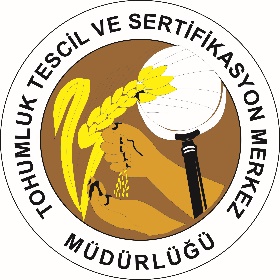 KENEVİR TESCİL RAPORUNARLIVEZİRAnkara-2021Çeşit AdıCBD (%)THC (%)CBN(%)Narlı0,800,024-Vezir0,630,0960,014Teknik incelemeyi yapan yetkili kuruluş:Tohumluk Tescil ve Sertifikasyon Merkez Müdürlüğü-AnkaraRaporu isteyen yetkili kuruluş:-Islahçı kişi/kuruluş adı ve adresi:Ondokuzmayıs Ünüversitesi  - SamsunBaşvuru tarihi ve başvuru sicil no:-Başvuru sahibinin adı ve adresi	 :Ondokuzmayıs Ünüversitesi  - SamsunBaşvuran temsilci ise adı ve adresi	:-Botanik adı:Cannabis sativa L.Tür adı:KenevirÇeşit adı:NarlıTest istasyonu ve yeri	:SamsunTest dönemi:2019-2020Test sonuçlarının verildiği yer ve tarihi :Ankara-2021UpovNoKarakterler(Characters)Karakterler(Characters)Not(Note)Açıklamalar(Explanations)7.(*)Yaprak (Leaf)Yaprak Sapında Antosiyanin Renklenmesi(Anthocyanin coloration of petiole)1Yok veya çok zayıf(Absent or very weak)8.(*)(+)Yaprak (Leaf)Yaprakçık Sayısı (Number of leaflets)3Çok(Many)11.(*)(+)Çiçeklenme (Inflorescence)Erkek Çiçeklerin Çiçeklenme Zamanı(Time of male flowering)9Çok geç(Very late)13.(*)(+)Çiçek (InflorescenceTHC İçeriği(THC content)1Yok veya çok düşük(absent or very low)14.(*)(+)Bitki(Plant)Hermofrodit Bitkilerinin Oranı (Proportion of hermaphrodite plants)1Düşük(Low)15.(*)(+)Bitki(Plant)Dişi Bitkilerin Oranı (Proportion of female plants)3Orta(Medium)16.(*)(+)Bitki(Plant)Erkek Bitkilerin Oranı (Proportion of male plants)3Orta(Medium)17.(*)(+)Bitki(Plant)Yükseklik(Natural height)7Uzun(Long)18.(*)Ana Sap(Main stem)Renk (Color)2Yeşil(Medium green)Teknik incelemeyi yapan yetkili kuruluş:Tohumluk Tescil ve Sertifikasyon Merkez Müdürlüğü-AnkaraRaporu isteyen yetkili kuruluş:-Islahçı kişi/kuruluş adı ve adresi:Karadeniz Tarımsal Araştırma Enstitüsü Müdürlüğü - SamsunBaşvuru tarihi ve başvuru sicil no:-Başvuru sahibinin adı ve adresi	 :Karadeniz Tarımsal Araştırma Enstitüsü Müdürlüğü - SamsunBaşvuran temsilci ise adı ve adresi:-Botanik adı:Cannabis sativa L.Tür adı:KenevirÇeşit adı:VezirTest istasyonu ve yeri	:SamsunTest dönemi:2019-2020Test sonuçlarının verildiği yer ve tarihi :Ankara-2021UpovNoKarakterler(Characters)Karakterler(Characters)Not(Note)Açıklamalar(Explanations)7.(*)Yaprak (Leaf)Yaprak Sapında Antosiyanin Renklenmesi(Anthocyanin coloration of petiole)1Yok veya çok zayıf(Absent or very weak)8.(*)(+)Yaprak (Leaf)Yaprakçık Sayısı (Number of leaflets)2Orta(Medium)11.(*)(+)Çiçeklenme (Inflorescence)Erkek Çiçeklerin Çiçeklenme Zamanı(Time of male flowering)9Çok geç(Very late)13.(*)(+)Çiçek (InflorescenceTHC İçeriği(THC content)1Yok veya çok düşük(absent or very low)14.(*)(+)Bitki(Plant)Hermofrodit Bitkilerinin Oranı (Proportion of hermaphrodite plants)1Düşük(Low)15.(*)(+)Bitki(Plant)Dişi Bitkilerin Oranı (Proportion of female plants)3Orta(Medium)16.(*)(+)Bitki(Plant)Erkek Bitkilerin Oranı (Proportion of male plants)3Orta(Medium)17.(*)(+)Bitki(Plant)Yükseklik(Natural height)7Uzun(Long)18.(*)Ana Sap(Main stem)Renk (Color)2Yeşil(Medium green)